Корригирующая гимнастика как средство профилактики нарушений опорно-двигательного аппаратаПех А.И., инструктор по физической культуреАктуальность проблемы обусловлена значительной распространенностью заболеваний костно-мышечной системы у детей. При обследовании 6-7-летних детей по данным статистики обнаруживается нарушение осанки в 34% случаев. К 8-летнему возрасту это число увеличивается до 60%, к концу обучения в школе 82% выпускников по данным диспансеризации имеют заболевания опорно-двигательного аппарата разной степени выраженности.В толковом словаре В. И. Даля записано: «Под осанкой подразумевают стройность, величавость, приличие и красоту». Развивая это определение, необходимо дополнить, что осанка - это «основа здоровья». В практической работе понятие «осанка» характеризуется как непринужденное положение человека в покое и при движении. Осанка формируется с самого раннего детства и зависит от гармоничной работы мышц, состояния костной системы, связочно-суставного и нервно-мышечного аппарата, равномерности их развития, физиологических изгибов позвоночника.Причины нарушений осанки:• Первая причина - социальные условия - (интеллектуальные занятия, когда дети длительное время проводят за компьютером и у телевизора, родители мало уделяют внимания организации активного отдыха детей, что способствует развитию гиподинамии).• Вторая причина - физические врожденные аномалии.Нарушение осанки постепенно приводит к снижению подвижности грудной клетки, диафрагмы, к ухудшению рессорной функции позвоночника, что в свою очередь, негативно влияет на деятельность центральной нервной системы, сердечнососудистой и дыхательной систем, становится спутником многих хронических заболеваний вследствие проявления общей функциональной слабости, гипотонического состояния мышц и связочного аппарата ребенка.Важно раньше начать профилактику дефектов осанки и коррекцию имеющегося вида ее нарушения, чтобы в школе у ребенка не возникли проблемы с повышенной утомляемостью, головными болями и болями в мышцах туловища.Так же, одно из наиболее часто встречающихся заболеваний костно-связочного аппарата у детей - плоскостопие. Стопа – это природный амортизатор, предохраняющий организм от тряски при ходьбе и позволяющий удерживать равновесие при движении. При рассмотрении формы стопы выделяют два свода – продольный и поперечный.Продольный свод – это изогнутость стопы по внутренней стороне от пятки до сустава большого пальца. Обычно он хорошо виден.Поперечный свод менее заметен. Он представляет собой арку у основания пальцев ног (там, где кончаются плюсневые кости).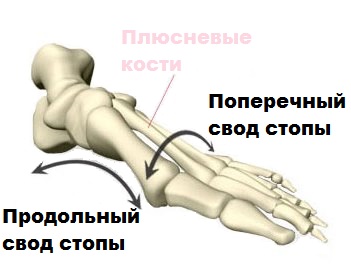 При ослаблении мышечно-связочного аппарата нормальная форма стопы нарушается. Выраженность сводов утрачивается, стопа оседает, распластывается. Подобная патология и определяется как плоскостопие.Таким образом, плоскостопие это деформация стопы, характеризующееся опущением ее продольного (вдоль стопы по внутреннему ее краю) и поперечного (расположенный под основаниями пальцев) сводов. При плоскостопии  исключено наличие выемки,  стопа выглядит плоской, опора происходит по всей ее поверхности.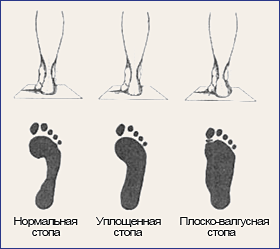  Чем грозит плоскостопие? Анатомические особенности детей в области нижних конечностей делают ребенка особенно уязвимым в определенные возрастные периоды. Хитрость плоскостопия в том, что в начале, оно ребенку не причиняет никаких неудобств, но в дальнейшем может привести к неприятным последствиям. Даже небольшое плоскостопие может принести большой вред для формирования ребенка и его здоровья.Спина и стопа ребенка очень сильно связаны, поэтому очень часто плоскостопие приводит к различным искривлениям позвоночника и проблемам с осанкой.При моделировании двигательного режима в условиях ДОУ учитываются возрастные и индивидуальные особенности детей.Планирование разных форм физического воспитания дошкольников осуществляется на основе следующих принципов:• оздоровительно-коррекционная направленность;• индивидуальный подход;• доступность;• повторяемость упражнений с их постепенным усложнением.Основой профилактики нарушений опорно-двигательного аппарата является общая тренировка мышц.В нашем ДОУ используются практически все существующие формы физкультурно-оздоровительной работы.В рамках дополнительного образования создана группа здоровья с которой проводится специальная «Корригирующая гимнастика».Корригирующая гимнастика – одна из разновидностей лечебно-оздоровительной гимнастики, которая проводится для исправления дефектов опорно-двигательного аппарата и лечения их начальных форм, профилактики нарушения осанки, искривления позвоночника, плоскостопия и др. Целью корригирующей гимнастики является формирование правильной осанки и исправление её дефектов. Задачи:-активизация общих и локальных обменных процессов;-формирование мышечного корсета; выработка силовой и общей выносливости мышц туловища;-тренировка равновесия, улучшение координации движений; восстановление дыхательного стереотипа; нормализация эмоционального тонуса;- обучение зрительному и кинестетическому восприятию правильной осанки и поддержанию ее во всех исходных положениях; укрепление свода стопОсновной целью проведения занятий корригирующей гимнастики в детском саду является все более возрастающая и актуальная многие годы проблема нарушения осанки у детей, а так же раннее выявление и профилактика развивающегося сколиоза и кифоза. Позвоночник ребенка не только выполняет свои функции, но и находится в постоянном развитии, которое могут задерживать чрезмерные нагрузки.  Чем лучше развиты мышцы, тем в лучших условиях находится позвоночник. Нагрузки же на позвоночник ребенка в повседневной жизни резко возросли. Дети вынуждены почти постоянно сохранять позу сидя. Это и статичные занятия за столами, кружки, занятия по интересам, сидение у телевизора и компьютера. Если с раннего детства мышцы заставить работать в правильном режиме и организмом «руководить» со знанием дела, то можно не допустить развития нарушения осанки и многих заболеваний опорно-двигательного аппарата. Нарушения осанки, в свою очередь, затрудняют работу внутренних органов, ухудшая здоровье и задерживая развитие ребенка. Наш образ жизни требует не только сильных мышц, но и мышц, способных длительное время поддерживать статическое напряжение. Такую способность мышц следует развивать с детского возраста. С этой целью рекомендуется систематическое включение в  изучение комплексов упражнений корригирующей гимнастики.